Unit 1: Thinking Geographically: Key TermsUnit 2: Population and Migration  Why do people migrate?					          Types of Migrations and Migration TrendsUnit 3: Culture and Diffusion of Languages and Religion Unit IV: Political Patterns and ProcessUnit 5: Agriculture Patterns and Processes Agricultural Regions: Intensive:lots of labor/machines & high yields  Extensive: low labor, large land,& low yields  		Land Use and Survey PatternsFRQ Command Prompts and ExamplesDescriptors, Meaning and Examples AP Human Geography Support Document Units 1 -5 AP Human Geography Support Document Units 1 -5 AP Human Geography Support Document Units 1 -5Exam Website LinkYour LoginYour Access CodeScale of Analysis: Local, National, Regional, Global    Where do people settle?                                                                                                      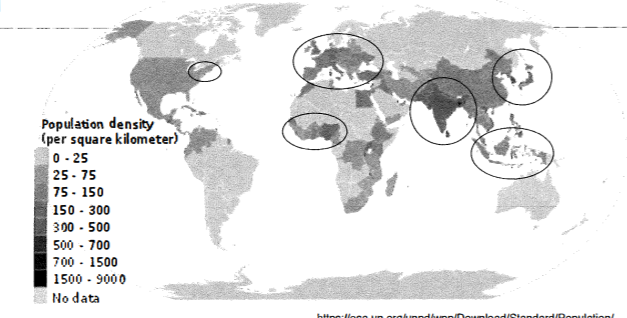 Fertile Soil (near rivers)Oceans (Trade)ClimateEconomyGovernmentCultureHow do we measure human settlement?1. Arithmetic Density: The number of people in a given space2.Psyicological Density: The amount of arable land that can be used for agriculture3. Agricultural Density : The number of farmers for amount of arable landPlaces with less arable land and high population will have high Physiological DensityLDCs will have higher agricultural densities than MDCs, since most are involved in subsistence farming and work is not being done by machines as in MDCs (USA)Global Population Clusters and Population DensitiesHow do we describe populations using demographic terms?LDCs : Lower life expectancy, gender equality, education and higher birth rates, death rates, infant mortality rate, and youth dependencyMDCs: Higher life expectancy, gender equality,  elderly dependency, levels education and  lower death rates, birth rates, infant mortalityTheories on population Growth:Malthus:  belief that we would run out of food for growing population. There would be population checks like war, famine, disease.Boserup: As population grew, there would be more technology and food for population (as was true with GMOs, and higher yielding seeds in the green revolution)How do states control population growth?Pro Natal Policies: Encourages people to have children, usually economic incentives  population is declining (DTM 5,) aging population, not enough people to fill jobs.Anti Natal Policies: Discourages people from having children because of strain on resources:  Government programs (one child policy,) education on family planning or economic incentives  Epidemiological shift: infectious to chronic diseases from LDC to MDC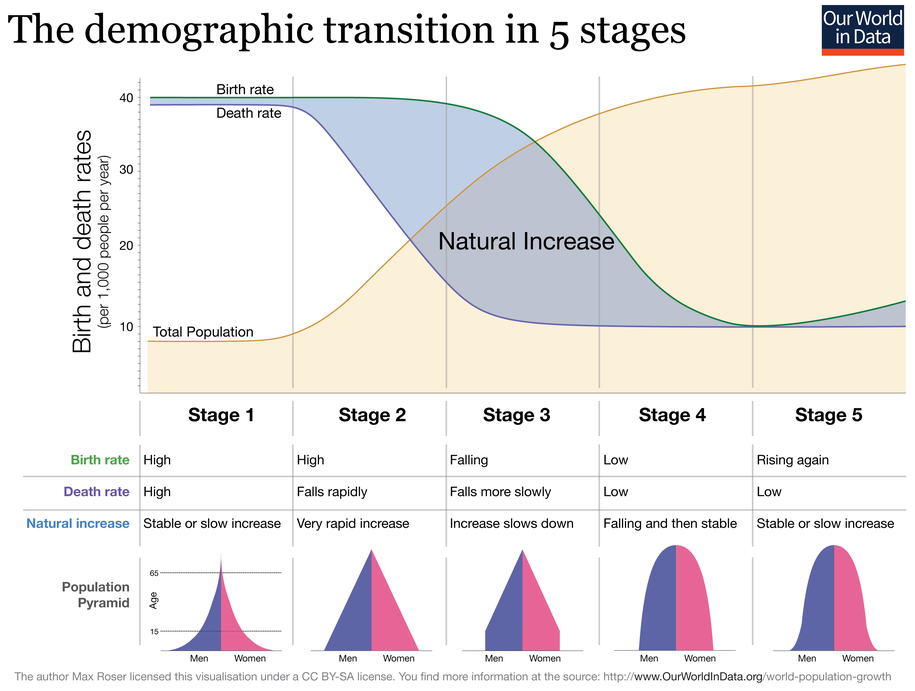 Forced 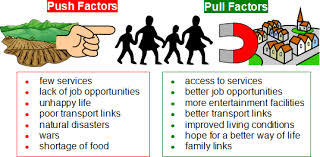 People move for fear of life or natural disasterVoluntary People move by choiceMigration Trends::Largest Global Migration: Rural to Urban for jobs!Many travel within country/short distanceMost international migrations are done in Steps (step migration)Refugees: People who have been forced from their homes due to year of life (Usually due to conflict or persecution, i.e. Syria, Sudan)Internally Displaced people: people who are forced to leave their homes, but are displaced within their countryAsylum Seeker: People who have left their home country seeking refugee status in another country Remittances: Money migrants send  back to their home countryReligion and Diffusion        Religion        Type          Hearth                       DiffusionLanguage and DiffusionLingua Franca - A language used by people who don't speak the same language to communicate for trade or business. Many languages spread through relocation diffusion as people move, hierarchical diffusion through colonization (i.e. French and English in West Africa), contagiously as language become popular (global spread of English)As popular languages spread, there is language loss Languages diffusion can lead to the creation of  Pidgin Languages  (a combination of languages to form a simplified language,) and Creole Languages, (a combination of languages to form a more complex languageTypes of DiffusionCulture Key TermsEthnocentrism-the belief that ones own culture is better than others, often leading to conflict (yugoslavia, holocaust)Globalization-the process of the earth becoming more connected due to increased technology, transport, and communicationPlacelessness-loss of unique characteristics of a place; as pop culture spread, local culture is often destroyedCultural Landscape the imprints human leave on the landSequent Occupance-over time many culture occupy the same space and leave their imprintTypes of StatesState-political unit with defined boundaries, population, sovereigntyNation-group of people with a shared identify/culture/ethnicityNation-State-a state made up mostly one nation/cultural group (i.e Japan)Stateless Nation- When a nation does not have control of a state( Kurdistan, Palestine)Multinational State- a state composed of many different ethnic groups (U.S.)Types of International BoundariesLaw of the SeaA states territory extends 200 nm of its shoreline giving it Exclusive Economic Zones to the resources in the waters. Where boundaries overlap, resources must be shared. Can often lead to conflict:  Example, South China Sea; 7 countries competing for control of trade passages and access to mineral and oil resources in the water. Internal Boundaries Gerrymandering: Manipulating voting district boundaries to make people favor one political party over anotherReapportionment Reassigning legislative seats among districts after census so they each represent the same # of peopleRedistricting Redrawing voting district lines according to population.Census/Pop count ( every 10 yr)  ➜ Reapportionment➜  redistricting➜possible gerrymandering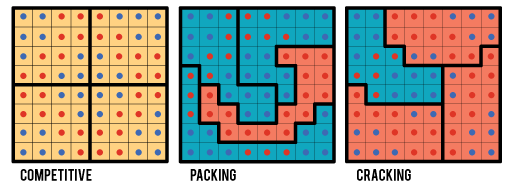 Forces that Unite and Divide StatesCentripetal-forces that unite people within a state (equality, shared language, good governance)Centrifugal-forces that divide people within a state (cultural diversity/many language & regions, poor government, poverty. Leads to conflict within states.Devolution The shift of power from a centralized government to a subunit within that central governmentProsGovernment becomes closer to its people CONS  Could lead to a desire for independence & Loss of sovereignty and eventual conflict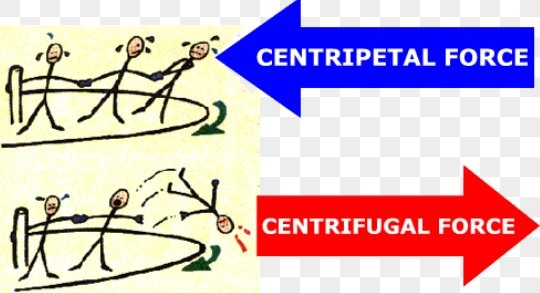 Conflict Among StatesBalkanization-region that has broken up in to smaller units due to ethnic conflict (Former Yugoslavia)Shatterbelts-deeply divided areas on the verge of conflict or collapse (Eastern Europe in the 1990s)Ethnic Cleansing/Genocide- When an entire group of people is targeted due to their ethnicity (Sudan, Rwanda, Yugoslavia, Holocaust)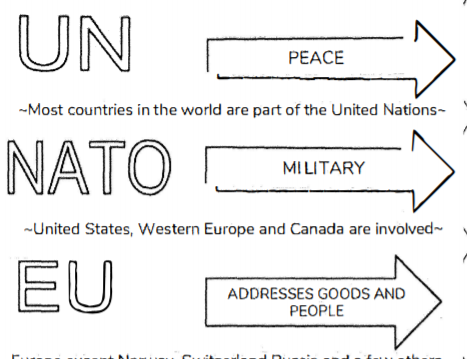 Cooperation Among States: Supranationalism: 3 or more states joining together to work for a common political, economic, or military purpose. Agricultural Revolutions1st (Neolithic)	       2nd Ag Revolution      Green Revolution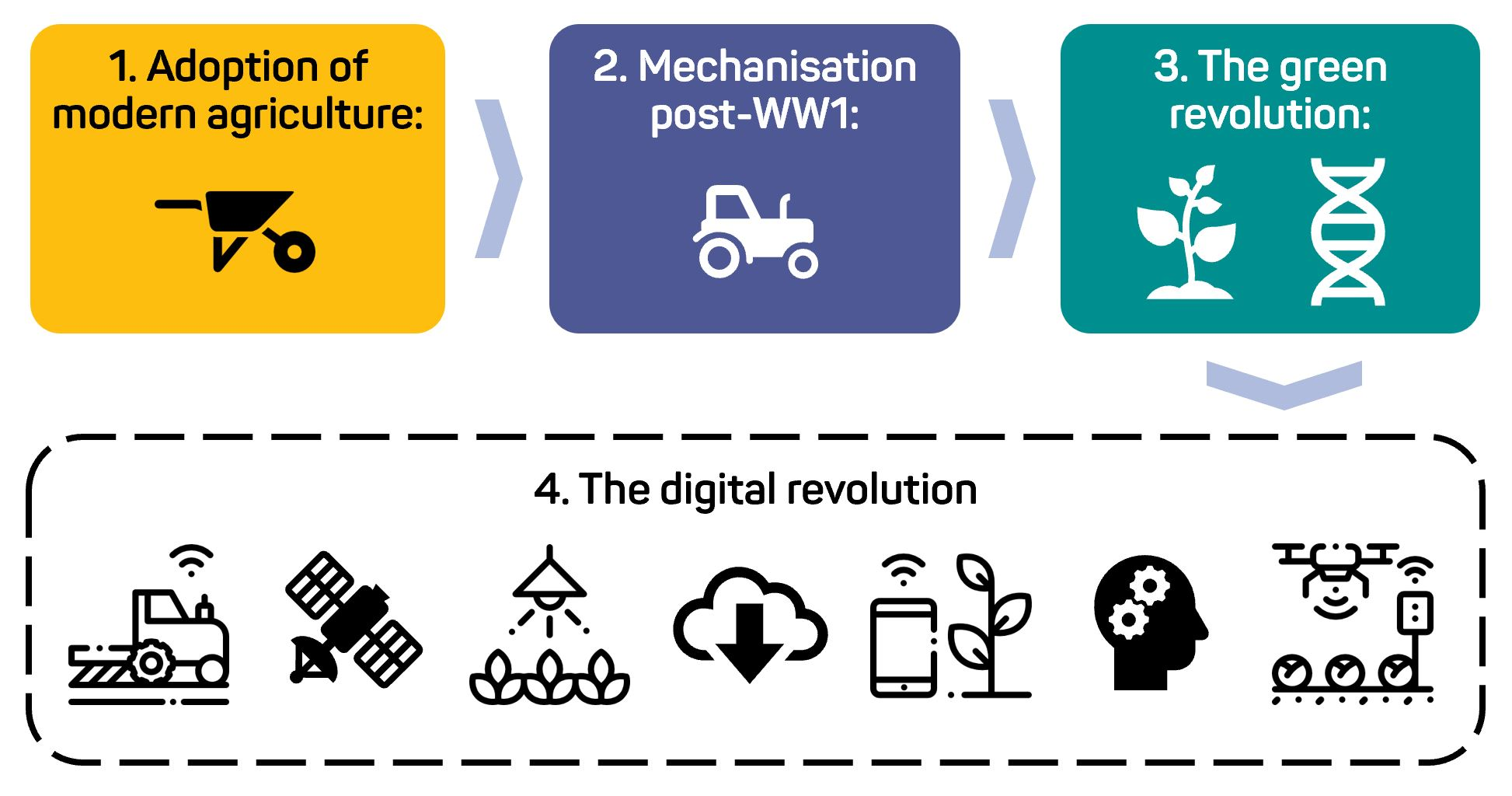 Shift to sedentary    Industrial Revolution    High Yield Seeds, GMOsPros and Cons of the Green RevolutionThe global System of AgricultureSubsistence Farming-food grown for survival, family, usually many people involved and in LDCsCommercial Farming-farming done on a large scale to be sold for profit w/machines & in MDCsAgribusiness-the business of producing and selling cropsCommodity Chain-the links that connect production to distribution of goods in ag.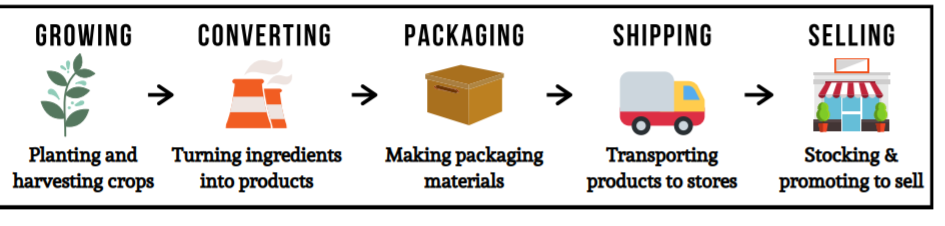 Pastoral NomadismSubsistenceDrylands (SW Asia, North Africa)extShifting CultivationSubsistenceTropics (Latin America, Central Africa)extGrainCommercialCold and Mid Latitudes (US, Europe)intDairyCommercialCold and Mid Lat (US, Europe, Canada)intMediterraneanCommercialWam  ( S Europe, Cali, Chile, S. Africa)intLivestock CommercialDrylands( West US, Argentina, Cen. Asia)intPlantation (LDC)CommercialTropical (sub-Sahara  Africa, SE Asia, Latin America)intVon Thunen-before refrigeration, perishable closer To the market area, grains and livestock further awayFrench Long-Lot:  (Quebec, Louisiana)Farms divided into linear sections perpendicular to riverMetes and Bounds- British system to divide land based on physical featuresTownship and Range: Under Jefferson in the US, divided new lands in to square parcelsVerbsDefinition, Example Prompt, and Abbreviated Sample AnswerHelpful Hints for SuccessDescribeProvide the relevant characteristics of a specified topic.  3-4  DETAILED sentences with specifics.Scale matters: State, region, global… stick to the scale in QDescribePrompt: “Describe the changing demographic structure of Japan since 1990.” Answer: “The demographic structure of Japan has changed as the birth rate has decreased and life expectancy has increased since 1990.  This has resulted in a more topheavy pop pyramid with many elderly people and relatively few children. As a result, working age...” 3-4  DETAILED sentences with specifics.Scale matters: State, region, global… stick to the scale in QExplainProvide information about how or why a relationship, process, pattern, position, or outcome occurs, using evidence and/or reasoning. ParagraphUse “because” and “for example” Qs are often looking for you to explain cause/effect relationshipExplainPrompt: Explain why deforestation has been increasing in tropical regions. Answer: “Deforestation is occurring in tropical regions because commercial farmers in the region need more land as consumer demand increases and there is widespread use of unsustainable farming practices such as slash-and-burn agriculture. (then back up claim with evidence and reasoning)ParagraphUse “because” and “for example” Qs are often looking for you to explain cause/effect relationshipCompareProvide a description or explanation of similarities and/or differences. Notice that you have to describe or explain the differences and/or similarities.ParagraphUseful words: both, whereasNever say A is ___ and B is not. You must elaborate on both A and B.ComparePrompt: Compare the theories of environmental determinism and possibilism.Answer: Both are philosophies that focus on human-environmental interaction and aim to explain the degree to which humans are shaped by their environment. Whereas environmental determinism asserts that developmental and cultural differences are attributable to differences in physical landscape, possibilism...ParagraphUseful words: both, whereasNever say A is ___ and B is not. You must elaborate on both A and B.DescriptorDefinition and InterpretationExampleSocialThink cultural, language, ethnicity, religion, generational, societal norms, health, educationHow is this trend/event/change affecting the ways in which people interact and live“Explain one social consequence of suburbanization.” PoliticalRelating to the government, sovereignty, territoriality, states, nations, nation states, ect.think governments, policies, parties, legislations, organizations, alliances“Describe how political reforms have promoted democracy in Sub-Saharan Africa since the 1960s.” EconomicThat which pertains to financial (monetary) value. Resource allocation and jobs are often the focus.Think jobs, money, business, trade“Explain two economic changes resulting from supranationalism in Europe.”  EnvironmentalThat which describes the natural world and the impact of human activity on its condition (or vice versa). think anything physical earth, landforms, bodies of water, conservation, resources“Identify and explain one environmental consequence of green energy technology.” “Identify and explain one environmental consequence of climate change on human settlement patterns.” DemographicRelating to the structure of human populations.think population statistics like birth rate, ages, genders, population characteristic“Explain the demographic changes that developing countries have been experiencing in recent decades.” SpatialDescribing the relationship or geographic features within a space or between multiple locations. Think, pattern, scale (global, national local,) distance, direction, clustering, dispersed“Explain the spatial arrangement of dairy farms in the northeastern United States.” “Compare the spatial distribution of Starbucks and Dunkin Donuts in New Jersey.” 